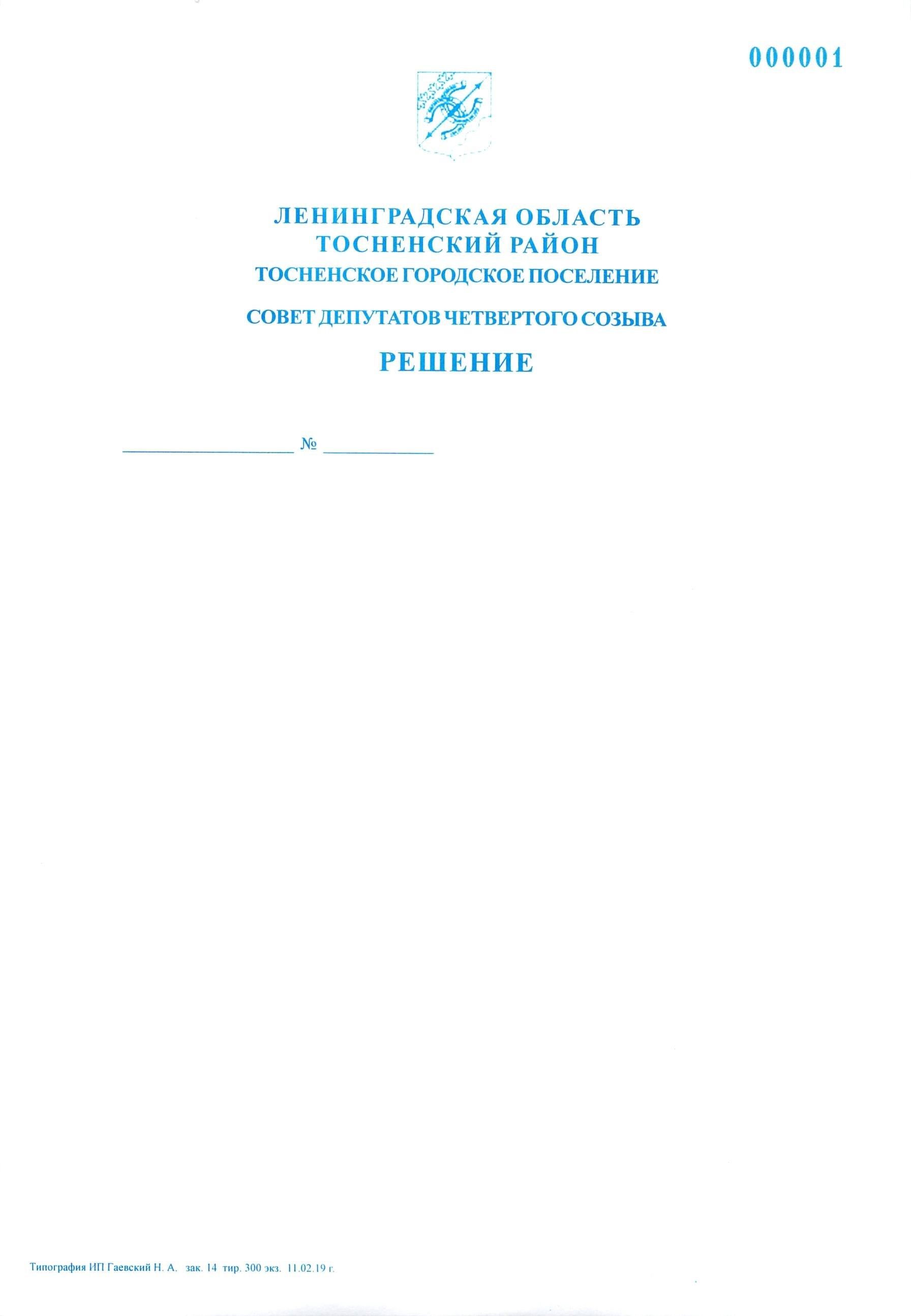 24.03.2021                                   80Об Уставе Тосненского городского поселения Тосненского муниципального района Ленинградской области	В целях приведения Устава Тосненского городского поселения Тосненского муниципального района Ленинградской области в соответствие с действующим законодательством, в соответствии с ФЗ от 06.10.2003 № 131-ФЗ «Об общих принципах организации местного самоуправления в РФ», Порядком организации и проведения общественных обсуждений, публичных слушаний на территории Тосненского городского поселения Тосненского района Ленинградской области, утвержденным решением совета депутатов Тосненского городского поселения Тосненского района Ленинградской области от 22.11.2018 № 159 (с учетом изменений, внесенных решением совета депутатов Тосненского городского поселения Тосненского муниципального района Ленинградской области от 05.07.2019 № 189), на основании предложения постоянной комиссии совета депутатов Тосненского городского поселения Тосненского муниципального района Ленинградской области по местному самоуправлению и социальным вопросам совет депутатов Тосненского городского поселения Тосненского муниципального района Ленинградской областиРЕШИЛ:Одобрить проект решения совета депутатов Тосненского городского поселения Тосненского муниципального района Ленинградской области о внесении изменений в Устав Тосненского городского поселения Тосненского муниципального района Ленинградской области (приложение).Назначить и провести публичные слушания по проекту решения совета депутатов Тосненского городского поселения Тосненского муниципального района Ленинградской области о внесении изменений в Устав Тосненского городского поселения Тосненского муниципального района Ленинградской области 26 апреля 2021 года в 16.00 по адресу: Ленинградская область, г. Тосно, пр. Ленина, д. 32, малый зал администрации муниципального образования Тосненский район Ленинградской области.Аппарату совета депутатов Тосненского городского поселения Тосненского муниципального района Ленинградской области обеспечить официальное опубликование и обнародование настоящего решения и проекта решения совета депутатов Тосненского городского поселения Тосненского муниципального района Ленинградской области о внесении изменений в Устав Тосненского городского поселения Тосненского муниципального района Ленинградской области не позднее 27 марта 2021 года.Установить, что в публичных слушаниях вправе принять участие население Тосненского городского поселения Тосненского муниципального района Ленинградской области, а также иные заинтересованные лица.Установить, что ознакомление с проектом правового акта, выносимого на публичные слушания, осуществляется в источниках официального опубликования, обнародования.Установить, что предложения граждан, иных лиц по проекту решения совета депутатов Тосненского городского поселения Тосненского муниципального района Ленинградской области о внесении изменений в Устав Тосненского городского поселения Тосненского муниципального района Ленинградской области принимаются до 15.00 часов  по московскому времени 26 апреля 2021 года аппаратом совета депутатов Тосненского городского поселения Тосненского муниципального района Ленинградской области по адресу Ленинградская область, г. Тосно, пр. Ленина, д. 32, каб. 22, тел. 8(81361)21903.Назначить ответственным за регистрацию участников публичных слушаний и за прием предложений по изменениям в Устав Тосненского городского поселения Тосненского муниципального района Ленинградской области Николаеву Наталью Николаевну, начальника сектора аппарата совета депутатов Тосненского городского поселения Тосненского муниципального района Ленинградской области.Аппарату совета депутатов Тосненского городского поселения Тосненского муниципального района Ленинградской области обеспечить организацию и проведение публичных слушаний, а также опубликование (обнародование) их результатов в установленном порядке.Глава Тосненского городского поселения                                                           А.Л. Канцерев     Антонович Виктория Владимировна, 8(81361)3732423 гаПриложение к решению совета депутатов Тосненского городского поселения Тосненского муниципального района Ленинградской области   от 24.03.2021 № 80                                                                                                                  ПРОЕКТТОСНЕНСКОЕ ГОРОДСКОЕ ПОСЕЛЕНИЕ ТОСНЕНСКОГО МУНИЦИПАЛЬНОГО РАЙОНА ЛЕНИНГРАДСКОЙ ОБЛАСТИСОВЕТ ДЕПУТАТОВРЕШЕНИЕ_______________________ № __________О внесении изменений в Устав Тосненского городского поселения Тосненского муниципальногорайона Ленинградской области	В целях приведения Устава Тосненского городского поселения Тосненского муниципального района Ленинградской области в соответствие с действующим законодательством,  в соответствии с ФЗ от 06.10.2003 № 131-ФЗ «Об общих принципах организации местного самоуправления в РФ», на основании предложения постоянной комиссии совета депутатов Тосненского городского поселения Тосненского муниципального района Ленинградской области по местному самоуправлению и социальным вопросам, принимая во внимание результаты публичных слушаний от ________________ года по проекту решения совета депутатов Тосненского городского поселения Тосненского муниципального района Ленинградской области о внесении изменений в Устав Тосненского городского поселения Тосненского муниципального района Ленинградской области совет депутатов Тосненского городского поселения Тосненского муниципального района Ленинградской областиРЕШИЛ:Внести следующие изменения в Устав Тосненского городского поселения Тосненского муниципального района Ленинградской области, утвержденный решением совета депутатов Тосненского городского поселения Тосненского района Ленинградской области от 16.12.2015 № 57, зарегистрированный Управлением Министерства юстиции Российской Федерации по Ленинградской области 28.01.2016 государственный регистрационный № RU 475171052016001, с изменениями, внесенными решениями совета депутатов Тосненского городского поселения Тосненского муниципального района Ленинградской области от 21.06.2017 № 107, от 24.04.2018 № 143, от 24.04.2019 № 182, от 26.11.2019 № 20, от 03.07.2020 № 52, от 24.12.2020 № 69 зарегистрированными ГУ Минюста РФ по Ленинградской области 26.07.2017, государственный регистрационный № RU 475171052017009, 08.05.2018, государственный регистрационный № RU 475171052018001, 24.05.2019 государственный регистрационный № RU475171052019001, 16.12.2019 государственный регистрационный № RU 475171052019002, 14.07.2020 государственный регистрационный № RU 475171052020001, 08.02.2021 государственный регистрационный № RU  475171052021001: Пункт 40 части 1 статьи 4 изложить в следующей редакции: «40) участие в соответствии с федеральным законом в выполнении комплексных кадастровых работ;»; Часть 1 статьи 4 дополнить пунктом 41 следующего содержания: «41) принятие решений и проведение на территории поселения мероприятий по выявлению правообладателей ранее учтенных объектов недвижимости, направление сведений о правообладателях данных объектов недвижимости для внесения в Единый государственный реестр недвижимости.»;  Наименование статьи 10 в оглавлении и по тексту изложить в следующей редакции: «Публичные слушания, общественный обсуждения, собрания граждан, конференции граждан (собрание делегатов), опрос граждан, староста сельского населенного пункта, сход граждан.»;Абзацы первый и второй части 6 статьи 10 изложить в следующей редакции: «6.  Для обсуждения вопросов местного значения, информирования населения о деятельности органов местного самоуправления и должностных лиц местного самоуправления, обсуждения вопросов внесения инициативных проектов и их рассмотрения, осуществления территориального общественного самоуправления на части территории поселения могут проводиться собрания граждан.Собрание граждан проводится по инициативе населения, совета депутатов поселения, главы поселения, а также в случаях, предусмотренных уставом территориального общественного самоуправления. Собрание граждан, проводимое по инициативе совета депутатов или главы поселения, назначается соответственно советом депутатов поселения или главой поселения. Порядок назначения и проведения собрания граждан в целях осуществления территориального общественного самоуправления определяется уставом территориального общественного самоуправления.»; Статью 10 дополнить частью 10 следующего содержания: «10. Сход граждан проводится в порядке и случаях, установленных Федеральным законом от 06 октября 2003 года № 131-ФЗ.  В случае, если в населенном пункте отсутствует возможность одновременного совместного присутствия на сходе граждан более половины обладающих избирательным правом жителей данного населенного пункта, сход граждан в указанном населенном пункте, проводится поэтапно в срок, не превышающий один месяц со дня принятия решения о проведении схода граждан. При этом лица, ранее принявшие участие в сходе граждан, на последующих этапах участия в голосовании не принимают.»; Последнее предложение части 10 статьи 27 изложить в следующей редакции: «Глава поселения обязан опубликовать (обнародовать) зарегистрированные Устав поселения, муниципальный правовой акт о внесении изменений и дополнений в Устав поселения в течение семи дней со дня поступления из территориального органа уполномоченного федерального органа исполнительной власти в сфере регистрации уставов муниципальных образований уведомления о включении сведений об уставе поселения, муниципальном правовом акте о внесении изменений в устав поселения в государственный реестр уставов муниципальных образований субъекта Российской Федерации, предусмотренного частью 6 статьи 4 Федерального закона от 21 июля 2005 года N 97-ФЗ «О государственной регистрации уставов муниципальных образований.».Настоящее решение вступает в силу в установленном порядке за исключением п. 1.2 ч. 1, который вступает в силу с 29.06.2021 при условии соблюдения установленного порядка вступления в силу настоящего решения, и п. 1.6 ч. 1, который вступает в силу с 07.06.2021 при условии соблюдения установленного порядка вступления в силу настоящего решения.  Направить настоящее решение на государственную регистрацию в территориальный орган уполномоченного федерального органа исполнительной власти в сфере регистрации у ставов муниципальных образований.Главе Тосненского городского поселения Тосненского муниципального района Ленинградской области обеспечить официальное опубликование и обнародование настоящего решения после его государственной регистрации в установленный законом срок. Глава Тосненского городского поселения                                                           А.Л. Канцерев